Sandomierz, dnia ………………………………WNIOSEK OSOBY UPRAWNIONEJ O SFINANSOWANIE KOSZTÓW EGZAMINÓW / UZYSKANIA LICENCJI*na zasadach określonych w art. 40 ust. 3a ustawy z 20 kwietnia 2004r. o promocji zatrudnienia i instytucjach rynku pracy 
(tekst jedn. Dz. U. z 2018r. poz. 1265, z późn. zm.)CZĘŚĆ I: Wypełnia wnioskodawcaImię i nazwisko wnioskodawcy: …………………………………….……………………............……………Adres zamieszkania wnioskodawcy: .....…………………………………………...........……………………...Adres korespondencyjny, w przypadku gdy jest inny niż adres zamieszkania: ………………………………………….…………………......…………………………………………………….PESEL: □□□□□□□□□□□Seria i numer dowodu osobistego (a w przypadku cudzoziemca numer dowodu stwierdzającego tożsamość):………………………….……………………...........................…………………....................................................Numer telefonu ………………………………………………………………..............…………….......………Wykształcenie ……………………………………………………………………………………..……………………………………………………………………………………………………………………………………/kierunek, specjalność, nazwa i rok ukończenia szkoły/Zawód wyuczony …………………………………………………………………………………….…………- zawód wykonywany najdłużej……………………………………………..…………………………….……….- zawód wykonywany ostatnio ……………………………………………………………………………………..Posiadane uprawnienia: …………………………………………………………………………………………………………………………………………………………………………………………………………………Dodatkowe umiejętności: ……………………………………………………………………………………….….Pełna nazwa egzaminu / uzyskania licencji*, o które Pan/Pani ubiega się:........................................................................................................................................................................................................................................................................................................................................................................Termin egzaminu / uzyskania licencji*…………………………………………….………………………….…………………………………………………………………………………………………………………...Pełna nazwa i adres instytucji egzaminującej / wydającej licencję*…………………………………………...……………………………………………………………………………………………………………...……………………………………………………………………………Koszt egzaminu………………………..…………………………………………………………….……… zł13. Własne uzasadnienie wnioskodawcy dotyczące potrzeby udzielenia tej formy wsparcia: ……………………………………………………………………………………………………………………………………………………………………………………………………………………........................................…………………………………………………………………………………………………………………………………………………………………………………………………………………………………………………………………………………………………………………………………………………………………………………………………………………………………………………………………………………………………………………………………………………………………………………………………………………………………………………………………………………………………………………………………………………………………………………………………………………………………………………………………………………………………………………………………………………………………………………………………………………………………………………………………………………………………………………………………………………………………………………………………………………………………………………………………………………………………………………………………………………………………………………………………………………………………………………………………………………….…...……………………………………………………………………………………………………………………………………………………………………………………………………………………………………………………14. Posiadam uzasadnienie celowości udzielenia tej formy pomocy w postaci: (proszę zaznaczyć właściwe):□	Oświadczenie przyszłego pracodawcy o zamiarze zatrudnienia po zdanym egzaminie / uzyskaniu licencji*–Załącznik nr 1□	Oświadczenie o zamiarze podjęcia działalności gospodarczej po zdanym egzaminie / uzyskaniu licencji*–Załącznik nr2□	Oświadczenie obecnego Pracodawcy dotyczące utrzymania zatrudnienia dla pracownika lub osobywykonującej inną pracę zarobkową w wieku 45 lat i powyżej–Załącznik nr3Oświadczam, że: wszystkie dane i informacje zawarte w powyższym Wniosku są zgodne z prawdą.Wyrażam zgodę na przetwarzanie moich danych osobowych zawartych we Wniosku do celów związanych 
z rozpatrzeniem mojego wniosku i na potrzeby badań realizowanych lub zleconych przez Urząd w celu monitoringu skuteczności tej formy pomocy zgodnie z ustawą z dnia 10 maja 2018r. o ochronie danych osobowych (Dz.U. 2018r.
poz. 1000). Zostałem/am poinformowany/a, że po sprawdzeniu poprawności złożonych dokumentów, analizie wniosku oraz weryfikacji stanu środków finansowych Powiatowy Urząd Pracy w Sandomierzu poinformuje mnie na piśmie 
w ciągu 30 dni od złożenia wniosku o sposobie jego rozpatrzenia.W przypadku pozytywnego sposobu rozpatrzenia wniosku ws. finansowania kosztów egzaminu / uzyskania licencji zobowiązuje się do zawarcia dwustronnej umowy, w której zostaną określone warunki ich finansowania. Świadomy(a) odpowiedzialności karnej za składanie nieprawdziwych danych oświadczam, że wszelkie informacje podane w niniejszym wniosku, złożone oświadczenia oraz przedłożone jako załączniki dokumenty są prawdziwe 
i zgodne ze stanem faktycznym na dzień złożenia wniosku.Wiarygodność informacji podanych we wniosku i załączonych do niego dokumentach potwierdzam(my) własnoręcznym(mi) podpisami(mi).* zaznaczyć właściwe	…………….………………………podpis wnioskodawcyZałączniki:1.Oświadczenie pracodawcy o zamiarze zatrudnienia po zdanym egzaminie / uzyskaniu licencji*-Załącznik nr 1   (nieobligatoryjny)2. Oświadczenie o zamiarze podjęcia działalności gospodarczej po zdanym egzaminie / uzyskaniu licencji*- Załącznik nr 2 (nieobligatoryjny)3. Oświadczenie obecnego Pracodawcy dotyczące utrzymania zatrudnienia dla pracownika lub osoby wykonującej inną pracęzarobkową w wieku 45 lat i powyżej – Załącznik nr 34. Zaświadczenie z instytucji egzaminującej lub wydającej licencję-Załącznik nr 4Zgodnie z art. 13 Rozporządzenia Parlamentu Europejskiego i Rady (UE) 2016/679 z dnia 
27 kwietnia 2016 r. w sprawie ochrony osób fizycznych w związku z przetwarzaniem danych osobowych i w sprawie swobodnego przepływu takich danych oraz uchylenia dyrektywy 95/46/WE (zwanego dalej RODO, Dz. Urz. UE L 119 
z 04.05.2016), Powiatowy Urząd Pracy w Sandomierzu informuje, iż:Administratorem Pana/Pani danych osobowych jest Powiatowy Urząd Pracy w Sandomierzu, 
ul. Mickiewicza 34, 27-600 Sandomierz, reprezentowany przez Dyrektora Powiatowego Urzędu Pracy w Sandomierzu.Starosta sandomierski wyznaczył Inspektora Ochrony Danych (IOD). We wszystkich sprawach dotyczących przetwarzania danych osobowych oraz korzystania z prawa związanego z ich przetwarzaniem można kontaktować się z IOD poprzez pocztę elektroniczną: gradzinski@powiat.sandomierz.pl lub pisemnie na adres siedziby Urzędu.Pana/Pani dane osobowe przetwarzane są w celu realizacji ustawowych zadań urzędu - na podstawie art. 6 ust. 1 lit. c ogólnego rozporządzenia o ochronie danych osobowych z dnia 27 kwietnia 2016 r., na podstawie przepisów ustawy 
z dnia 20 kwietnia 2004 r. o promocji zatrudnienia i instytucjach rynku pracy (tekst jedn. Dz. U. z 2018 r. poz. 1265) oraz aktów wykonawczych do ww. ustawy.Administrator danych zapewnia bezpieczeństwo przetwarzanych danych zgodnie z przyjętą
 i stosowaną w Powiatowym Urzędzie Pracy w Sandomierzu polityką bezpieczeństwa przetwarzania danych osobowych.Pana/Pani dane osobowe nie będą przechowywane dłużej, niż jest to konieczne dla celu, dla którego zostały zebrane 
i w czasie określonym przepisami prawa: przez okres archiwizacji zgodniez § 11 ust. 2 (Dz. U. z 2012 r. poz. 1299) rozporządzenia Ministra Pracy i Polityki Społecznej z dnia 12 listopada 2012 r. w sprawie rejestracji bezrobotnych 
i poszukujących pracy.W przypadku umów zawieranych przez Powiatowy Urząd Pracy, dane przechowywane są przez okres realizacji zawartej umowy, a po rozwiązaniu umowy przez okres konieczny dla zabezpieczenia dochodzenia ewentualnych roszczeń, oraz spełnienia obowiązków wynikających z przepisów prawa.Osoba, której dane dotyczą ma prawo dostępu do swoich danych (art. 15 RODO), ich sprostowania (art. 16 RODO), usunięcia danych (art. 17 RODO), ograniczenia przetwarzania danych (art. 18 RODO), przenoszenia danych (art. 20 RODO) i wniesienia sprzeciwu wobec przetwarzania danych (art. 21 RODO).Osoba, której dane dotyczą ma prawo wniesienia skargi do organu nadzorczego właściwego do przetwarzania danych osobowych.Podanie przez Pana/Panią danych osobowych jest dobrowolne, jednak jest wymogiem niezbędnym do skorzystania
z usług świadczonych przez Powiatowy Urząd Pracy w Sandomierzu. Pani/Pana dane będą przekazywane i udostępniane wyłącznie podmiotom uprawnionym do ich uzyskania na podstawie obowiązujących przepisów prawa, w szczególności: sądom, komornikom sądowym, organom ścigania, ośrodkom pomocy społecznej, urzędom skarbowym, Zakładowi Ubezpieczeń Społecznych, lub które zawarły z Administratorem danych umowy: powierzenia przetwarzania danych, na świadczenie usług pocztowych, bankowych, prawnych.Dane, których administratorem jest Powiatowy Urząd Pracy w Sandomierzu, nie będą przekazane odbiorcy w państwie trzecim lub organizacji międzynarodowej.Zapoznałem/am się z informacją:Sandomierz, dnia…………………………………………			………….…………………………………………….
									     (czytelny podpis)Załącznik nr 1…...…………………………						      …...…….…….…………., dn.…..….…..……..  /pieczęć pracodawcy/Oświadczenie  pracodawcy o  zamiarze  zatrudnienia  po  zdanym  egzaminie / uzyskaniu licencji*Pełna nazwa pracodawcy………………………..………………………………………….…………...…………….….………………….………………………………………………………………………………………………….…...….…………Pełny adres pracodawcy …..………………………….....……………………………………………………………...………….......…………………………………………….…………………………………………………………………………....Nr. telefonu …………………………………………….………   EKD …………………….…………...…..NIP ………………………………………………..…..……   REGON …………….………….…………….Osoba reprezentująca pracodawcę ……………………..…………………...………….………………..Rodzaj prowadzonej działalności ……………...…………..…………………………………………………...……...………………………...…...……………………………………………………….………………...…………………...………….….………Przedstawiając powyższą informację oświadczam, że zamierzam zatrudnićPana/ią………………………………………………………………………………….……...……………….../imię i nazwisko/………………………………………………………………………...…..……………….………...……………/adres osoby przewidzianej do zatrudnienia/po zdanym egzaminie / uzyskaniu licencji………………………………………………………………………………………….…………………………/nazwa egzaminu/licencji/na stanowisku………………………………………………………..…...…..…………………………………………………./nazwa stanowiska/w terminie ………………………………………………… od dnia zdania egzaminu / uzyskania licencjicelem powierzenia następujących obowiązków: ……………………………………………………………….……………………………………………………
...………………………………………………………………………………………….……….…………………..………...….………………….……………………………………………………….…….…………………Mając świadomość odpowiedzialności karnej przewidzianej w art. 233 Kodeksu karnego za zatajenie prawdy 
lub zeznanie nieprawdy oświadczam, że:nie toczy się w stosunku do mego przedsiębiorstwa postępowanie upadłościowe i nie został zgłoszony wniosek o likwidację, nie znajduje się w trudnej sytuacji ekonomicznej,dane zawarte w powyższym wniosku są prawdziwe.				…..………………….………………………….        pieczęć i podpis pracodawcy* zaznaczyć właściwe	Zgodnie z art. 13 Rozporządzenia Parlamentu Europejskiego i Rady (UE) 2016/679 z dnia 
27 kwietnia 2016 r. w sprawie ochrony osób fizycznych w związku z przetwarzaniem danych osobowych 
i w sprawie swobodnego przepływu takich danych oraz uchylenia dyrektywy 95/46/WE (zwanego dalej RODO, Dz. Urz. UE L 119 z 04.05.2016), Powiatowy Urząd Pracy w Sandomierzu informuje, iż:Administratorem Pana/Pani danych osobowych jest Powiatowy Urząd Pracy w Sandomierzu, 
ul. Mickiewicza 34, 27-600 Sandomierz, reprezentowany przez Dyrektora Powiatowego Urzędu Pracy 
w Sandomierzu.Starosta sandomierski wyznaczył Inspektora Ochrony Danych (IOD). We wszystkich sprawach dotyczących przetwarzania danych osobowych oraz korzystania z prawa związanego z ich przetwarzaniem można kontaktować się z IOD poprzez pocztę elektroniczną: gradzinski@powiat.sandomierz.pl lub pisemnie na adres siedziby Urzędu.Pana/Pani dane osobowe przetwarzane są w celu realizacji ustawowych zadań urzędu - na podstawie art. 6 ust. 1 lit. c ogólnego rozporządzenia o ochronie danych osobowych z dnia 27 kwietnia 2016 r., na podstawie przepisów ustawy z dnia 20 kwietnia 2004 r. o promocji zatrudnienia i instytucjach rynku pracy (tekst jedn. Dz. U. z 2018 r. poz. 1265) oraz aktów wykonawczych do ww. ustawy.Administrator danych zapewnia bezpieczeństwo przetwarzanych danych zgodnie z przyjętą
 i stosowaną w Powiatowym Urzędzie Pracy w Sandomierzu polityką bezpieczeństwa przetwarzania danych osobowych.Pana/Pani dane osobowe nie będą przechowywane dłużej, niż jest to konieczne dla celu, dla którego zostały zebrane i w czasie określonym przepisami prawa: przez okres archiwizacji zgodnie
z § 11 ust. 2 (Dz. U. z 2012 r. poz. 1299) rozporządzenia Ministra Pracy i Polityki Społecznej z dnia 
12 listopada 2012 r. w sprawie rejestracji bezrobotnych i poszukujących pracy.W przypadku umów zawieranych przez Powiatowy Urząd Pracy, dane przechowywane są przez okres realizacji zawartej umowy, a po rozwiązaniu umowy przez okres konieczny dla zabezpieczenia dochodzenia ewentualnych roszczeń, oraz spełnienia obowiązków wynikających z przepisów prawa.Osoba, której dane dotyczą ma prawo dostępu do swoich danych (art. 15 RODO), ich sprostowania (art. 16 RODO), usunięcia danych (art. 17 RODO), ograniczenia przetwarzania danych (art. 18 RODO), przenoszenia danych (art. 20 RODO) i wniesienia sprzeciwu wobec przetwarzania danych (art. 21 RODO).Osoba, której dane dotyczą ma prawo wniesienia skargi do organu nadzorczego właściwego do przetwarzania danych osobowych.Podanie przez Pana/Panią danych osobowych jest dobrowolne, jednak jest wymogiem niezbędnym do skorzystania z usług świadczonych przez Powiatowy Urząd Pracy w Sandomierzu. Pani/Pana dane będą przekazywane i udostępniane wyłącznie podmiotom uprawnionym do ich uzyskania na podstawie obowiązujących przepisów prawa, w szczególności: sądom, komornikom sądowym, organom ścigania, ośrodkom pomocy społecznej, urzędom skarbowym, Zakładowi Ubezpieczeń Społecznych, lub które zawarły z Administratorem danych umowy: powierzenia przetwarzania danych, 
na świadczenie usług pocztowych, bankowych, prawnych.Dane, których administratorem jest Powiatowy Urząd Pracy w Sandomierzu, nie będą przekazane odbiorcy w państwie trzecim lub organizacji międzynarodowej.Pana/Pani dane osobowe nie będą przetwarzane w sposób zautomatyzowany i nie będą profilowane.  Zapoznałem/am się z informacją:Sandomierz, dnia…………………………………………			………….…………………………………………….
									  (czytelny podpis/pieczęć)Załącznik nr 2      ………………………………….., dn…………………..…………………………………………/imię i nazwisko/……………………………………….…/adres zamieszkania/………………………………………….………………………………………….OŚWIADCZENIE 
O  ZAMIARZE  PODJĘCIA  DZIAŁALNOŚCI  GOSPODARCZEJ 
PO ZDANYM EGZAMINIE / UZYSKANIU  LICENCJI*Rodzaj działalności gospodarczej (krótki opis zamierzonego przedsięwzięcia – dotyczy podziału na: usługi, handel, produkcję, z podaniem zakresu i rodzaju działalności, którą się podejmie, np. usługi remontowo-budowlane, handel obuwiem, produkcja, itp.)......................................................................................................................................................................................................................................................................................................................................................................................................Zamierzam prowadzić działalność gospodarczą pod adresem:...................................................................................................................................................................................................w lokalu: ..................................................................................................................................................................................który jest własnością: .............................................................................................................................................................Czy kiedykolwiek prowadził/ła Pan/i działalność gospodarczą?       TAK/NIE*w okresie od .................................. do ............................................w okresie od .................................. do ............................................rodzaj prowadzonej działalności (opis – dotyczy podziału na: usługi, handel, produkcję, z podaniem zakresu 
i rodzaju działalności, np. usługi remontowo-budowlane, handel obuwiem, produkcja, itp.).........................................................................................................................................................................................................................................................................................................................................................................................................................................................................................................................................................................................................Kroki podjęte w kierunku planowanej działalności:a) uzyskane pozwolenia, zaświadczenia, zezwolenia, certyfikaty, itp.:......................................................................................................................................................................................................................................................................................................................................................................................................b) odbyte kursy, szkolenia: ………………………………………………………………………………………………………….………………………………………………………………………………………………………………………………………….…………c) umowy przedwstępne, oświadczenia o współpracy z przyszłymi kontrahentami: (usługobiorcami, usługodawcami, dostawcami, odbiorcami, itp.):........................................................................................................................................................................................................................................................................................................................................................................................................................................................................................................................d) inne: ...........................................................................................................................................................................................................................................................................................................................................................................................................................................................................................................................................................................................Czywnioskowany egzamin / licencja ma ścisły związek z deklarowaną działalnością?TAK/NIE*Jeżeli tak, prosimy uzasadnić dlaczego.............................................................................................................................................................................................................................................................................................................................................................................................................................................................................................................................................................................................................................................................................................................................................................................................................Planowana data rozpoczęcia działalności gospodarczej:......................................................................................................................................................................................................................................................................             podpis wnioskodawcy* właściwe podkreślićZałącznik nr 3  ………….………………………..                                                            ……………………………            /pieczęć pracodawcy/                                                 	    /miejscowość, data/      Informacja obecnego Pracodawcy dotycząca utrzymania zatrudnienia dla pracownika lub osoby wykonującej inną pracę zarobkową w wieku 45 lat i powyżej         ........................................................................................................................................................./pełna nazwa pracodawcy/......................................................................................................................................................../adres pracodawcy/Nr telefonu:...................................................                   NIP…………………………………………Fax:..............................................................                    REGON:.........................................................Adres e-mail:................................................                   EKD:...............................................................Rodzaj prowadzonej działalności................................................................................................................Liczba pracowników zatrudnionych (na umowę o pracę) na dzień wydania deklaracji wynosi:
……................. osób.Informacje o osobie ubiegającej się o sfinansowanie kosztów egzaminu / uzyskania licencji wskazane przez osobę uprawnioną1. Dane personalne pracownika  ……………………………………………………………………………………………………. /imię i nazwisko, adres zamieszkania, data urodzenia/……………………………………………………………………………………………………2. Stanowisko na jakim zatrudniony jest pracownik …………………………………………………………………………………………………….3. Pracownik zatrudniony jest na podstawie:- umowy o pracę*- umowy zlecenia*- umowy o dzieło*od dn. …………………………… do dn. ………………………… / na czas nieokreślony*4. Zobowiązuję się do utrzymania zatrudnienia w/w osoby na podstawie umowy o pracę przez okres ………………………………………………………………………………………………..                                                                                               na stanowisku ..............................................................................................................................................w wymiarze .................................................................................................................................................po zdanym egzaminie / uzyskaniu licencji ……..............................................................................................................................................................………………………………………………………………………………………………..…………………….……………/nazwa egzaminu/licencji/* - niepotrzebne skreślićw przypadku zmian, doręczenia do Powiatowego Urzędu Pracy dokumentu potwierdzającego zatrudnienie pracownika na nowych zasadach.5. Uzasadnienie potrzeby zmiany/podniesienia* kwalifikacji pracownika:……………………………………………………………………………………………………………………………………………………..……………………………………………………………………………………………………………………………………………..…………………………………………………………………………………………………………………………………………………………………………………………………………………………………………………………………………………………………………………………………………………………………………………………………………………………………………………………………………………………                                                                                                                                                                                                                                                                                                                      				 ..................................                Pieczęć i podpis pracodawcy*   - niepotrzebne skreślićZgodnie z art. 13 Rozporządzenia Parlamentu Europejskiego i Rady (UE) 2016/679 z dnia 27 kwietnia 2016 r. 
w sprawie ochrony osób fizycznych w związku z przetwarzaniem danych osobowych i w sprawie swobodnego przepływu takich danych oraz uchylenia dyrektywy 95/46/WE (zwanego dalej RODO, Dz. Urz. UE L 119 
z 04.05.2016), Powiatowy Urząd Pracy w Sandomierzu informuje, iż:Administratorem Pana/Pani danych osobowych jest Powiatowy Urząd Pracy w Sandomierzu, 
ul. Mickiewicza 34, 27-600 Sandomierz, reprezentowany przez Dyrektora Powiatowego Urzędu Pracy w Sandomierzu.Starosta sandomierski wyznaczył Inspektora Ochrony Danych (IOD). We wszystkich sprawach dotyczących przetwarzania danych osobowych oraz korzystania z prawa związanego z ich przetwarzaniem można kontaktować się 
z IOD poprzez pocztę elektroniczną: gradzinski@powiat.sandomierz.pl lub pisemnie na adres siedziby Urzędu.Pana/Pani dane osobowe przetwarzane są w celu realizacji ustawowych zadań urzędu - na podstawie art. 6 ust. 1 lit. c ogólnego rozporządzenia o ochronie danych osobowych z dnia 27 kwietnia 2016 r., na podstawie przepisów ustawy 
z dnia 20 kwietnia 2004 r. o promocji zatrudnienia i instytucjach rynku pracy (tekst jedn. Dz. U. z 2018 r. poz. 1265) oraz aktów wykonawczych do ww. ustawy.Administrator danych zapewnia bezpieczeństwo przetwarzanych danych zgodnie z przyjętą
 i stosowaną w Powiatowym Urzędzie Pracy w Sandomierzu polityką bezpieczeństwa przetwarzania danych osobowych.Pana/Pani dane osobowe nie będą przechowywane dłużej, niż jest to konieczne dla celu, dla którego zostały zebrane 
i w czasie określonym przepisami prawa: przez okres archiwizacji zgodnie z § 11 ust. 2 (Dz. U. z 2012 r. poz. 1299) rozporządzenia Ministra Pracy i Polityki Społecznej z dnia 12 listopada 2012 r. w sprawie rejestracji bezrobotnych 
i poszukujących pracy.W przypadku umów zawieranych przez Powiatowy Urząd Pracy, dane przechowywane są przez okres realizacji zawartej umowy, a po rozwiązaniu umowy przez okres konieczny dla zabezpieczenia dochodzenia ewentualnych roszczeń, oraz spełnienia obowiązków wynikających z przepisów prawa.Osoba, której dane dotyczą ma prawo dostępu do swoich danych (art. 15 RODO), ich sprostowania (art. 16 RODO), usunięcia danych (art. 17 RODO), ograniczenia przetwarzania danych (art. 18 RODO), przenoszenia danych (art. 20 RODO) i wniesienia sprzeciwu wobec przetwarzania danych (art. 21 RODO).Osoba, której dane dotyczą ma prawo wniesienia skargi do organu nadzorczego właściwego do przetwarzania danych osobowych.Podanie przez Pana/Panią danych osobowych jest dobrowolne, jednak jest wymogiem niezbędnym do skorzystania 
z usług świadczonych przez Powiatowy Urząd Pracy w Sandomierzu. Pani/Pana dane będą przekazywane i udostępniane wyłącznie podmiotom uprawnionym do ich uzyskania na podstawie obowiązujących przepisów prawa, w szczególności: sądom, komornikom sądowym, organom ścigania, ośrodkom pomocy społecznej, urzędom skarbowym, Zakładowi Ubezpieczeń Społecznych, lub które zawarły z Administratorem danych umowy: powierzenia przetwarzania danych, na świadczenie usług pocztowych, bankowych, prawnych.Dane, których administratorem jest Powiatowy Urząd Pracy w Sandomierzu, nie będą przekazane odbiorcy w państwie trzecim lub organizacji międzynarodowej.Pana/Pani dane osobowe nie będą przetwarzane w sposób zautomatyzowany i nie będą profilowane.  Zapoznałem/am się z informacją:Sandomierz, dnia…………………………………………			………….………………………….
								 (czytelny podpis/pieczęć)Załącznik nr 4Zaświadczenie z instytucji egzaminującej lub wydającej licencję * niepotrzebne skreślić........................................                                                              …………………………………	/data/		                                                    /podpis i pieczęć instytucji/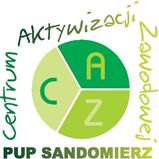 POWIATOWY URZĄD PRACY W SANDOMIERZUul. A. Mickiewicza 34, 27-600 Sandomierz, e-mail: kisa@praca.gov.pltel.: 15 644-14-45, 15 644-14-49   fax.: 15 644-15-05POWIATOWY URZĄD PRACY W SANDOMIERZUul. A. Mickiewicza 34, 27-600 Sandomierz, e-mail: kisa@praca.gov.pltel.: 15 644-14-45, 15 644-14-49   fax.: 15 644-15-05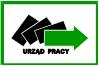 NAZWA INSTYTUCJI UPRAWNIONEJ 
DO PRZEPROWADZANIA EGZAMINU / WYDANIA LICENCJI*ADRES(miejscowość, ulica, nr budynku, kod pocztowy)NR TELEFONU / FAXUADRES E-MAILNR IDENTYFIKACJI PODATKOWEJ - NIPNR IDENTYFIKACYJNY - REGONNUMER RACHUNKU BANKOWEGO, 
NA KTÓRY NALEŻY DOKONAĆ WPŁATY ZA EGZAMIN / LICENCJĘ*/termin dokonania wpłaty/RODZAJ PROWADZONEJ DZIAŁNOŚCI WG PKD (kod)NAZWISKO I IMIĘ ORAZ STANOWISKO OSOBY UPOWAŻNIONEJ DO KONTAKTÓW Z URZĘDEM PRACYNAZWA EGZAMINU / LICENCJI* MIEJSCE EGZAMNIU (miejscowość, ulica, nr budynku, kod pocztowy)TERMIN EGZAMINU / LICENCJI*CAŁKOWITY KOSZT EGZAMINU / UZYSKANIA LICENCJI*KRYTERIA – WARUNKI, JAKIE MUSI SPEŁNIAĆ KANDYDAT UBIEGAJĄCY SIĘ O EGZAMIN / LICENCJĘ*Czy osoba ubiegająca się o egzamin / licencję* ma obowiązek przedstawić zaświadczenie lekarskie o braku przeciwwskazań zdrowotnych. 